Ученик 6-а класса Сучков Александр второй год принимает участие в акции «Сад Победы»         В этом году он так же посадил дерево и посвятил его своему прадедушке Кустову Николаю Григорьевичу, который был участником войны. Ему повезло: он прошел всю войну, вернулся домой и прожил до глубокой старости. За Сашей внимательно наблюдал его младший брат. Дерево посажено! Молодцы, ребята!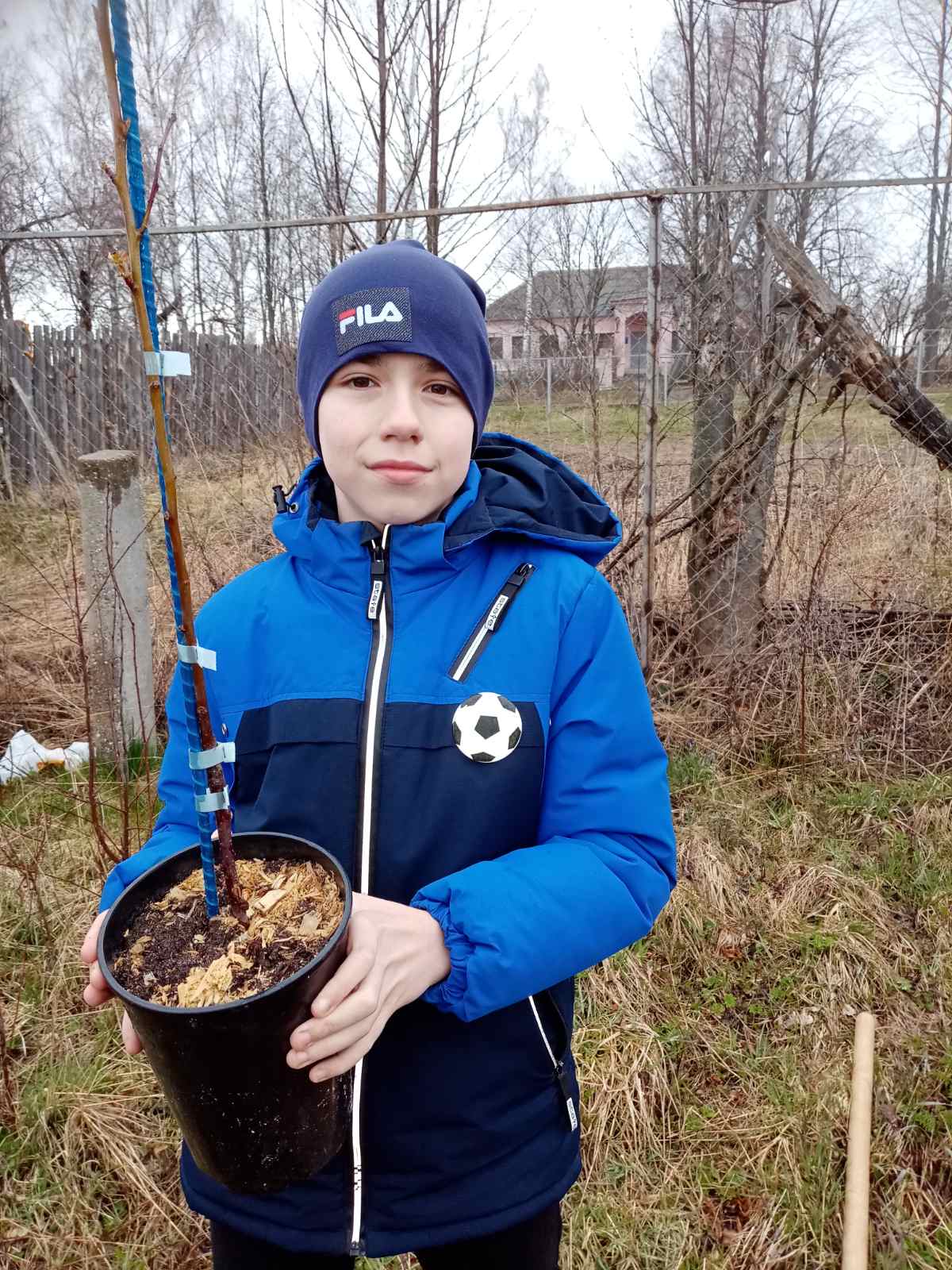 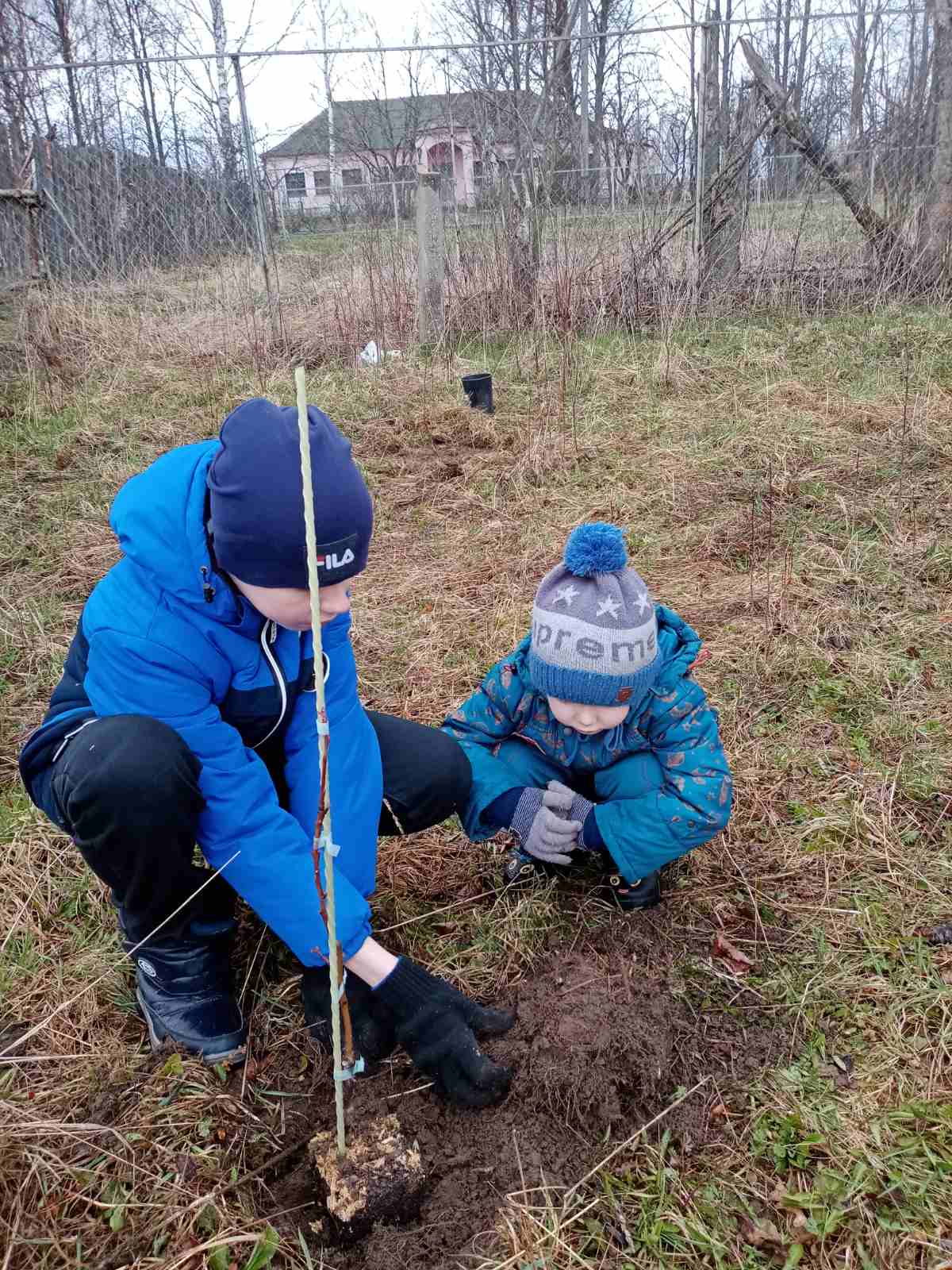 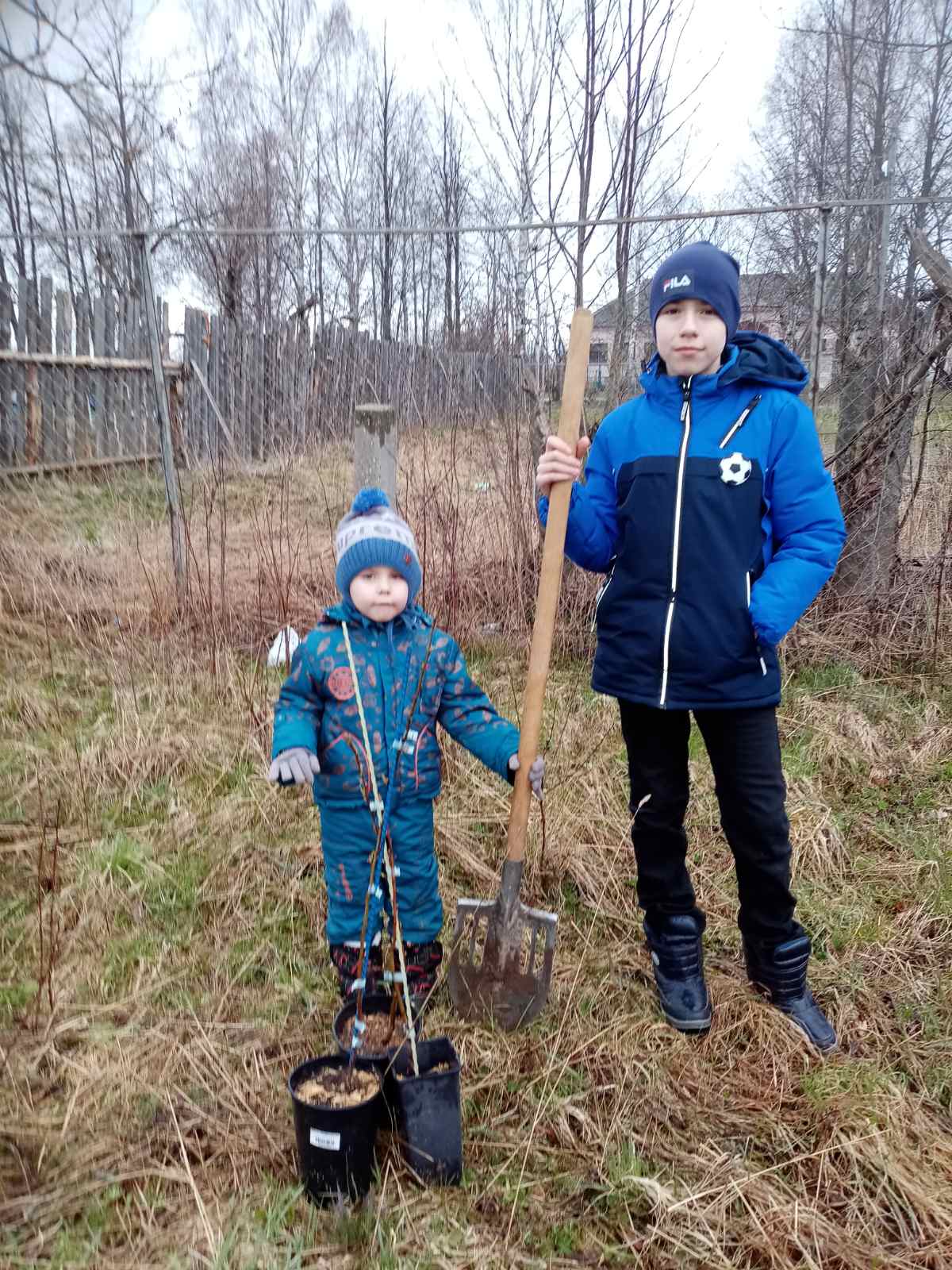 